Játékos Atlétikai Tábor az Olimpikonok klubjábanJelentkezési lap2021. augusztus 23–27.Gyermek neve: 		Születési éve:	Szülő neve: 		mobil szám:	Cím: ……………………………..	Tájékoztatás/Kérés: 	Jelentkezési határidő: 2021. augusztus 16 /hétfő/ 23:55A jelentkezési lap leadható az edzőnél, és a klub Kórház utcai irodájában. Kérjük, jelentkezzen a 66-323-634 vagy Benkő Balázs edzőnél a 30/593 1363 számon.E-mailen is elküldhető: balazs.benko021@gmail.com vagy bcsatletika@gmail.comA tábor első napján kell befizetni a 08.16-ig igényelt napok alapján a tábori költséget.Kérjük, jelezze X-szel, mely napokon vesz részt gyermeke a táborban!A csütörtök esti időpont, csak a 9. életévét már betöltött gyermek esetében választható!Foglalkozások: naponta: 730 – 1630 óráigRészvételi költség étkezéssel és programokkal együtt: 4000 Ft/fő/napCsütörtök esti program plusz költsége (a napidíjon túl): 1000Ft/főTöbbgyermekes részvételi kedvezmény a napidíjakban:2 gyermekkel: 3600,- Ft/fő/nap - 3 gyermekkel: 3200,- Ft/fő/nap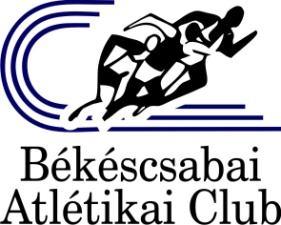        Benkő Balázs		Tóth Sándor	edző - táborvezető	ügyvezető igazgatónapMegrendelés: (x)Befizetendő összeg:23. hétfő24. kedd25. szerda26. csütörtök26. csütörtök este27. péntekÖsszesen: …………………….nap…………………….Ft